$120,000.00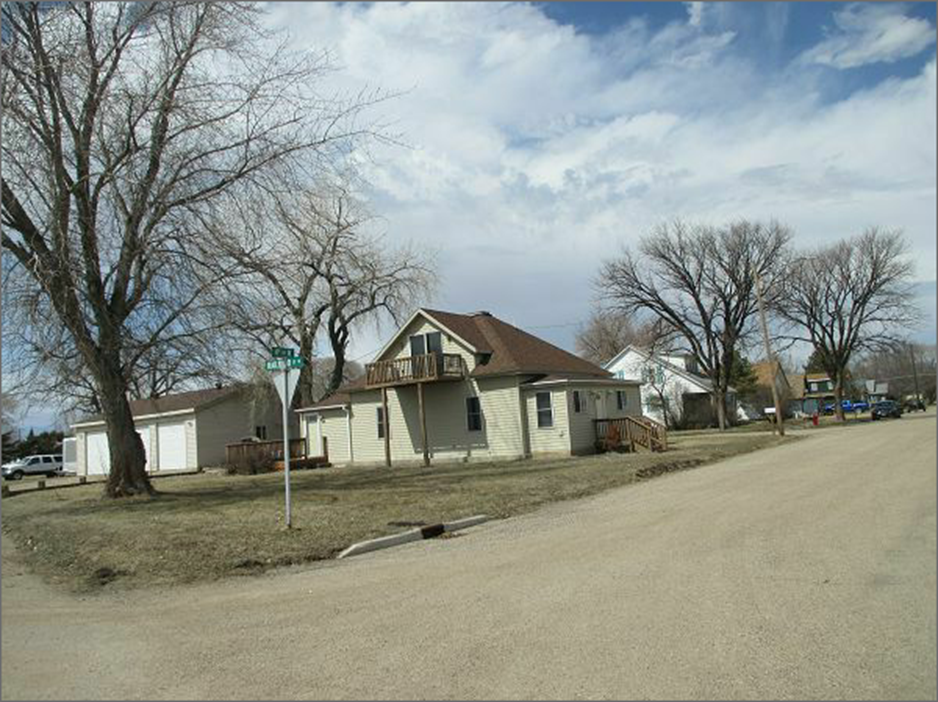 SAYLER-WEBSTER203 4TH AVE WEST, MOBRIDGEMOBRIDGE GRAND CROSSING OUTLOTS OUTLOT ARECORD #5526LOT SIZE 67’ X 140’                                                            TOTAL LIVING 1288 SQ FTSINGLE FAMILY-ONE STORY                                            MAIN FLOOR 1032 SQ FTAVERAGE QUALITY & CONDITION                                 BASEMENT 728 SQ FTBUILT IN 1907                                                                     2 BEDROOMS 1 ½ BATHSLOTS OF REMODELING                                                     10’ X 16’ SOLID WALL PORCHCENTRAL AIR, LOWER DECK POOR                                 6’ X 12’  WOOD DECKSOLD ON 1/31/17 FOR $120,000                                   30’ X 40’ DETACHED GARAGEASSESSED IN 2017 AT $72,590SOLD IN 2010 FOR $74,000ASSESSED IN 2012 AT $56,635                                                            RECORD #5526SOLD IN 2009 FOR $68,500, 2006 FOR $55,000